                                                   CIÊNCIAS                                                 Vamos montar o diário do explorador?No final de semana você e sua família tiveram a tarefa de plantar, não é mesmo?A primeira página abaixo, será a capa do Diário do Explorador, você deverá preencher com dados da planta e sobre o plantio. Caso não saiba responder alguma questão, você pode pesquisar. A segunda página abaixo chamada “O que será que vai acontecer? ” deve ser preenchida somente por você. Dessa vez são questões sobre a planta e você deve responder o que acha e pensa sobre aquilo. Não vale pesquisar! Ao final de todo trabalho, vamos relembrar as respostas dadas por você nesta página e ver se suas hipóteses realmente aconteceram ou não.A terceira página é o relato diário que você deve fazer observando com detalhe o crescimento do que foi plantado por você e sua família. Desta forma todos os dias você deverá pegar uma nova folha para fazer suas anotações.Depois de sua planta ter crescido, ter dado frutos e flores ou apenas se tornado uma planta adulta, todos os seus registros se tornarão o “Diário do Explorador”.Nas aulas online conversaremos sobre o desenvolvimento de sua planta.       Bom trabalho!         Diário do Explorador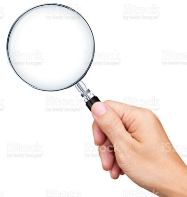 Dados sobre a planta e o plantioNome popular: _________________________________________Nome científico: ________________________________________Data do plantio: ______________Materiais utilizados no plantio: _______________________________________________________________________________________________________________________________________________________________________________________________Representação do plantio			   O que será que vai acontecer? 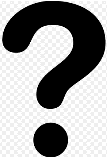 Quanto tempo você acha que vai demorar para a planta germinar?____________________________________________________________________________________________________________Será que sua planta terá flores? Quanto tempo você acha que vai demorar para a planta produzir as flores?____________________________________________________________________________________________________________Quais são os polinizadores, ou seja, os animais que vão se alimentar do néctar que tem nas flores?____________________________________________________________________________________________________________Será que a sua planta terá frutos? Quanto tempo você acha que demorará para formar o fruto?____________________________________________________________________________________________________________Que altura você acha que sua planta terá?____________________________________________________________________________________________________________Em qual data você acha que o primeiro fruto estará maduro e bom para comer?________________________________________________________________________________________________				    RELATÓRIO DIÁRIO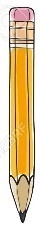 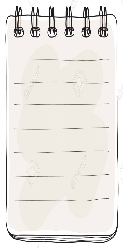 Data: ___/___/_____Observações sobre a planta: ______________________________________________________________________________________________________________________________________________________________________________________________________________________________________________________________________________________________________________________________________________________________________________________________________________________________________________________________________________________________________________________________________________________________________________________________________________________________________________________________________________________________________________________________________________________________________Representação da planta